Załącznik nr 2 do Zarządzenia nr 33/2023 Wójta Gminy Gnojnik z dnia 1 marca 2023 roku……………………………………………………..              (Wnioskodawca)Wniosek o udzielenie dotacji z dofinansowaniem z Rządowego Programu Odbudowy Zabytków na prace konserwatorskie, restauratorskie lub roboty budowlane przy zabytkach wpisanych do rejestru zabytków lub znajdujących się w gminnej ewidencji zabytków………………………..................................................................................................................................................................................................................... (nazwa zadania)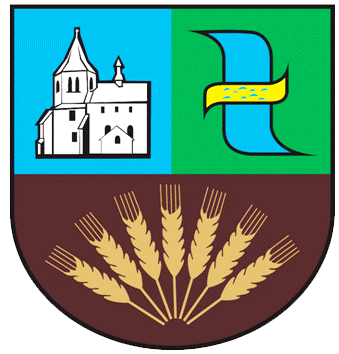 ________________________________________________________________1.  Dane Wnioskodawcy2.	Dane zabytku jednostkowo wpisanego do rejestru zabytków lub znajdującego się w gminnej ewidencji zabytków:3. Znaczenie zabytku dla dziedzictwa kulturowego, ze szczególnym uwzględnieniem jego wartości historycznej, naukowej, artystycznej:
.................................................................................................................................................................... 
.................................................................................................................................................................... 
................................................................................................................................................................................................................................................................................................................................................................................................................................................................................................................................................................................................................................................................................ 4. Dostępność zabytku dla społeczeństwa:.................................................................................................................................................................................................................................................................................................................................................................................................................….......................................................................................5. Aktualny stan zachowanie i zagrożenia zabytku:………………………………………………………………………………………………………………………………………………………………………………………………………………................………………………………………………….………………………………………………………………………………………………………………………………………………………………………………………………………………................………………………………………………….…6. Dane o przedsięwzięciu: 1) Nazwa przedsięwzięcia:…………………………………………………………………………………………………………………………………………………………………………………………………………………………2) Wskazanie lokalizacji przedsięwzięcia:…………………………………………………………………………………………………………………………………………………………………………………………………………………………3) Szczegółowy opis przedsięwzięcia:…………………………………………………………………………………………………………………………………………………………………………………………………………………………………………………………………………………………………………..…………….…………….4) Zakres prac lub robót, które mają być objęte dotacją:…………………………………………………………………………………………………………………………………………………………………………………………………………………………………………………………………………………………………………..…………….…………….5) Harmonogram zadania:…………………………………………………………………………………………………………………………………………………………………………………………………………………………………………………………………………………………………………..…………….…………….…………………………………………………………………………………………………………………………………………………………………………………………………………………………………………………………………………………………………………..…………….…………….6) Planowany termin wykonania:…………………………………………………………………………………………………………………………………………………………………………………………………………………………………………………………………………………………………………..…………….…………….7. Budżet przedsięwzięcia:1) Szacowany całkowity koszt:…………………………………………………………………………………………………………………………………………………………………………………………………………………………………………………………………………………………………………..…………….…………….2) Wnioskowana kwota dotacji:…………………………………………………………………………………………………………………………………………………………………………………………………………………………………………………………………………………………………………..…………….…………….3) Zestawienie wydatków na prace konserwatorskie, restauratorskie i roboty budowlane:…………………………………………………………………………………………………………………………………………………………………………………………………………………………………………………………………………………………………………..…………….…………….…………….…………………………………………………………………………………………………………………………………………………………………………………………………………………………………………………………………………………………………………..…………4) Informacja o środkach publicznych przyznanych z innych źródeł na te same prace oraz informacja o wystąpieniu o takie środki złożonym do innych podmiotów:…………………………………………………………………………………………………………………………………………………………………………………………………………………………………………………………………………………………………………..…………….…………….5) Wykaz prac wykonanych przy zabytku w okresie 3 lat poprzedzających dzień złożenia wniosku z podaniem łącznej kwoty nakładów w tym wysokości i źródeł otrzymanego dofinansowania ze środków publicznych:……………………………………………………………………………………………………………………………………………………………………………………………………………………………………………………………………………………………………………….…………….…………….………………………………………………………………………………………………………………………………………………………………………………………………………………………………………………………………………………………………………………….…………….…………….…Oświadczenia:1.	Oświadczam, że informacje zawarte w niniejszym wniosku oraz w dokumentach dołączonych jako załączniki, zgodne są z aktualnym stanem faktycznym i prawnym. 2.	Oświadczam, że jestem świadomy (-a) wszystkich praw i obowiązków spoczywających na wnioskodawcy z tytułu realizacji niniejszego zadania.................................................................................(pieczęć i podpis osoby upoważnionejlub podpisy osób upoważnionychdo składania oświadczeń woli w imieniu wnioskodawcyObowiązkowe załączniki w kopiach poświadczonych za zgodność z oryginałem: 1) dokument potwierdzający posiadanie przez Wnioskodawcę tytułu prawnego do zabytku oraz zgodę na przeprowadzanie prac lub robót określonych we wniosku:współwłaścicieli zabytku – jeśli nie są Wnioskodawcami,członków wspólnoty wyrażoną w formie uchwały – w przypadku wspólnot mieszkaniowych;2) decyzję o wpisie zabytku do rejestru zabytków lub w przypadku gminnej ewidencji zabytków dane w nim uwidocznione, 3) dokument potwierdzający prawo do reprezentacji podmiotu, jeśli dotyczy, 4) fotografie zabytku obrazujące stan techniczny całości zabytku oraz części, przy której mają być prowadzone prace lub roboty, 5) zgoda na przetwarzanie danych osobowych; Klauzula informacyjna dla klientówUrzędu Gminy w GnojnikuZgodnie z art. 13 ogólnego rozporządzenia o ochronie danych osobowych z dnia 27 kwietnia 2016 r. (Dz. Urz. UE L 119 z 04.05.2016) informuję, iż:1. Administratorem Pani/Pana danych osobowych jest: Urząd Gminy w Gnojniku, 
32-864 Gnojnik.2. Kontakt z Inspektorem Ochrony Danych – e-mail: mjagielska@gnojnik.pl.3. Pani/Pana dane osobowe przetwarzane będą w celu realizacji ustawowych zadań urzędu - na podstawie Art. 6 ust. 1 lit. c ogólnego rozporządzenia o ochronie danych osobowych z dnia 27 kwietnia 2016 r. oraz na podstawie Art. 9 ust.1 lit. g ogólnego rozporządzenia o ochronie danych osobowych z dnia 27 kwietnia 2016 r.4. Odbiorcami Pani/Pana danych osobowych będą wyłącznie podmioty uprawnione do uzyskania danych osobowych na podstawie przepisów prawa.5. Pani/Pana dane osobowe przechowywane będą w czasie określonym przepisami prawa, zgodnie z instrukcją kancelaryjną.6. Posiada Pani/Pan prawo żądania od administratora dostępu do danych osobowych, prawo do ich sprostowania, usunięcia lub ograniczenia przetwarzania (o ile przepisy szczegółowe nie stanowią inaczej), prawo do wniesienia sprzeciwu wobec przetwarzania, prawo do cofnięcia zgody w dowolnym momencie. 7. Ma Pani/Pan prawo wniesienia skargi do organu nadzorczegoINFORMACJE O WNIOSKODAWCYINFORMACJE O WNIOSKODAWCYPełna nazwa WnioskodawcyAdres WnioskodawcyTelefon, adres e-mail:NIP REGON Forma prawna WnioskodawcyTytuł prawny do zabytku Nr rachunku bankowego WnioskodawcyOsoby upoważnione do reprezentowania Wnioskodawcy (zgodnie z danymi rejestrowymi lub uchwałami)/ jeśli dotyczy*Nazwa lub określenie zabytku Dokładny adres obiektu Numer w rejestrze zabytków Data wpisu do rejestru zabytków/ jeśli dotyczy*Dane obiektu uwidocznione w gminnym rejestrze zabytków/ jeśli dotyczy*Nieruchomość ujawniona w księdze wieczystej KW nr